Духовно-нравственное направлениеЗадачи:1. Создать условия для формирования способности к духовному развитию, реализации творческого потенциала в учебно-игровой, предметно-продуктивной, социально ориентированной деятельности на основе нравственных установок и моральных норм, непрерывного образования, самовоспитания и универсальной духовно-нравственной компетенции — «становиться лучше»;2. Способствовать формированию основ нравственного самосознания личности (совести) — способности младшего школьника формулировать собственные нравственные обязательства, осуществлять нравственный самоконтроль, требовать от себя выполнения моральных норм, давать нравственную оценку своим и чужим поступкам;3. Способствовать осознанию основ морали — осознанной обучающимся необходимости определённого поведения, обусловленного принятыми в обществе представлениями о добре и зле, должном и недопустимом, укрепление у обучающегося позитивной нравственной самооценки, самоуважения и жизненного оптимизма;4. Развивать у обучающегося уважительное отношение к родителям, осознанного, заботливого отношения к старшим и младшим; доброжелательность и эмоциональную отзывчивость;5. Создать условия для воспитания волевых качеств обучающегося, способности к критическому осмыслению своих сильных и слабых сторон.Ожидаемые результаты:- Учащиеся научаться воспитывать в себе такие качества: как доброта, вежливость, честность, правдивость, дружелюбие, взаимовыручка.Основные разделы духовно-нравственного направления:«Гражданско-патриотическое воспитание»«Православное и духовно-нравственное  воспитание».Гражданско-патриотическое воспитание.    Патриотизм — это не значит только одна любовь к своей родине. Это гораздо больше...                      Это — сознание своей неотъемлемости от родины и неотъемлемое переживание вместе                с ней ее счастливых и ее несчастных дней.                                                                                                                                  А.Н. Толстой     Высшее призвание человека состоит в том, чтобы стать гражданином и патриотом своей страны. Это означает быть причастным к судьбе своего народа, способным к активной деятельности на благо общества. Воспитание гражданина России является приоритетной задачей современной государственной политики в области образования, а также общей целью системы гражданского воспитания и российской образовательной системы в целом. В условиях введения образовательных стандартов нового поколения гражданское воспитание обучающихся направлено на формирование у них идентичности гражданина России, основ социально ответственного поведения в обществе и в семье, духовно-нравственное развитие и воспитание. Согласно стратегической политике российского государства, воспитание гражданина России начинается с детского сада и продолжается в школе. В настоящее время школа является наиболее устойчивым институтом социализации личности, в котором учащиеся приобретают необходимую для полноценной гражданской жизни систему знаний, способов деятельности, ценностных ориентаций, образцов поведения.Цель:  Воспитание гуманной, духовно-нравственной личности, достойных, будущих граждан России, патриотов своего Отечества.Задачи:Формирование  гражданско-патриотических чувств и убеждений, любви  к Родине.Воспитание уважения к историческому и культурному прошлому своего народа.Формирование толерантного отношения к окружающим людям.   Гражданско-патриотическое воспитание в условиях современной России объективно является и признано государством ключевым в обеспечении устойчивого политического, социально-экономического развития и национальной безопасности Российской Федерации. Гражданско-патриотическое  воспитание является одной из наиболее значимых и сложных сфер воспитания, поскольку в ней формируется не только соответствующие мировоззренческие ориентации, идеалы и принципы, но происходит становление необходимых личностных качеств, обеспечивающих жизнедеятельность молодого гражданина в условиях современного российского демократического общества.    Патриотическое воспитание – это систематическая и целенаправленная деятельность по формированию у молодых граждан высокого патриотического сознания, чувства верности своему Отечеству, готовности к выполнению гражданского долга и конституционных обязанностей по защите интересов Родины.    Воспитание гражданственности предполагает формирование активной гражданской позиции личности, гражданского самоопределения, осознания внутренней свободы и ответственности за собственный политический и моральный выбор. Все это требует наличия специфических морально-психологических качеств, таких как: гражданское мужество, смелость, честность, порядочность, а также убежденности и умения отстаивать свою точку зрения. Наряду с этим, в условиях демократизации российского общества приобретают большую значимость такие свойства личности как терпимость и уважение к другому мнению, умение убеждать или принимать другую точку зрения.     Система гражданско-патриотического воспитания предусматривает формирование и развитие социально значимых ценностей, гражданственности и патриотизма в образовательной деятельности; массовую патриотическую работу, работу, направленную на рассмотрение и освещение проблем патриотического воспитания, на формирование и развитие личности гражданина и защитника Отечества.      В школе-интернате  важное место занимает воспитание у обучающегося с умственной отсталостью (интеллектуальными нарушениями)  патриотизма, уважения к историческому наследию своей Родины, отношение к своему дому, своей семье, традициям русского народа, народным промыслам. Очень важно добиться осознания каждым обучающимся значимости гражданства и принадлежности к своей Родине. Необходимо воспитывать у детей уважительное отношение к законам своей страны, основной символике государства. В обучении детей, получающих образование в нашем учреждении, следует  постоянно иметь в виду специфические задачи. Например, обогащение словарного запаса путем расширения и уточнения непосредственных впечатлений и представлений об окружающем мире; усвоение приемов деятельности, необходимых для овладения начальным курсом краеведения (наблюдения, сравнения, и обобщения) и т.д.     Формирование знаний по краеведению при знакомстве с родным городом и краем закладывается в начальной школе. Оно закладывает базу для формирования краеведческого мировоззрения и патриотического воспитания через полноценное развитие младшего школьника в соответствии с возрастными возможностями и требованиями современного общества.     Работая  над воспитанием гражданственности в условиях школы-интерната,  возникают некоторые трудности. Они заключаются в том, что недостаточно педагогической литературы, адаптированной к  детям с умственной отсталостью (интеллектуальными нарушениями) . Другая очень важная проблема в работе заключается в том, что к воспитательной системе необходимо подключить ребенка из неблагополучной семьи, что приводит к сложностям в обеспечении норм гражданского поведения. У детей за норму жизни принимаются отклонения, такие как эталон курящего человека, употребления алкоголя, а по части ненормативной лексики могут выйти на первое место. В этом заключается противоречие воспитания: в школе-интернате даются знания и умения одного направления, а дома дети сталкиваются с другими нормами поведения. Задача воспитателя заключается в том, чтобы помочь ребенку сделать правильный выбор между двумя жизненными позициями.    Особое внимание  уделяется  первоклассникам: стараемся не утомлять их длинным рассказом, неподвижными формами занятий. Наряду с беседами, пятнадцати-двадцати минутными рассказами, просмотром видеофильмов, проводятся небольшие экскурсии в школьный музей казачества, где воспитанникам преподносится материал о прошлом Родины.      Общешкольные мероприятия проводятся с целью воспитания уважения к символике страны, области, города. Умение выступать перед аудиторией, с определенным материалом, с подачей знаний. Проведение праздников, викторин. Проводятся дни воинской Славы России,  смотры-конкурсы на военно-патриотическую тему.      Проводятся встречи с ветеранами с целью заботы о них, встречи-беседы с участниками исторических событий, ветеранами, героями, тружениками разных профессий.     Важной частью в работе с детьми умственной отсталостью (интеллектуальными нарушениями)  является творческая деятельность: организация конкурсов  (рисование, лепка, сочинение, моделирование, игры дидактические, ролевые и др.).    На основе календарных праздников  решаются задачи воспитания и уважения к традициям своего края. Воспитание желания знать исторические события прошлого России.   Традиционно проходятся месячники военно-патриотического воспитания.    Ежегодно в январе с целью повышения учебной и поведенческой мотивации  лучшим  обучающимся  после проведения торжественной школьной  линейки в честь годовщины освобождения  г. Пролетарска поручается возложение  цветов к братскому захоронению мирных жителей в годы Великой Отечественной войны.         Результаты работы  гражданско-патриотического воспитания обучающихся:1. Формирование нравственных ценностей у обучающихся, способствующих  становлению гражданственности; патриотическое становление личности обучающихся с умственной отсталостью (интеллектуальными нарушениями).2. Формирование умения критически мыслить.3. Формирование толерантного отношения к окружающим людям.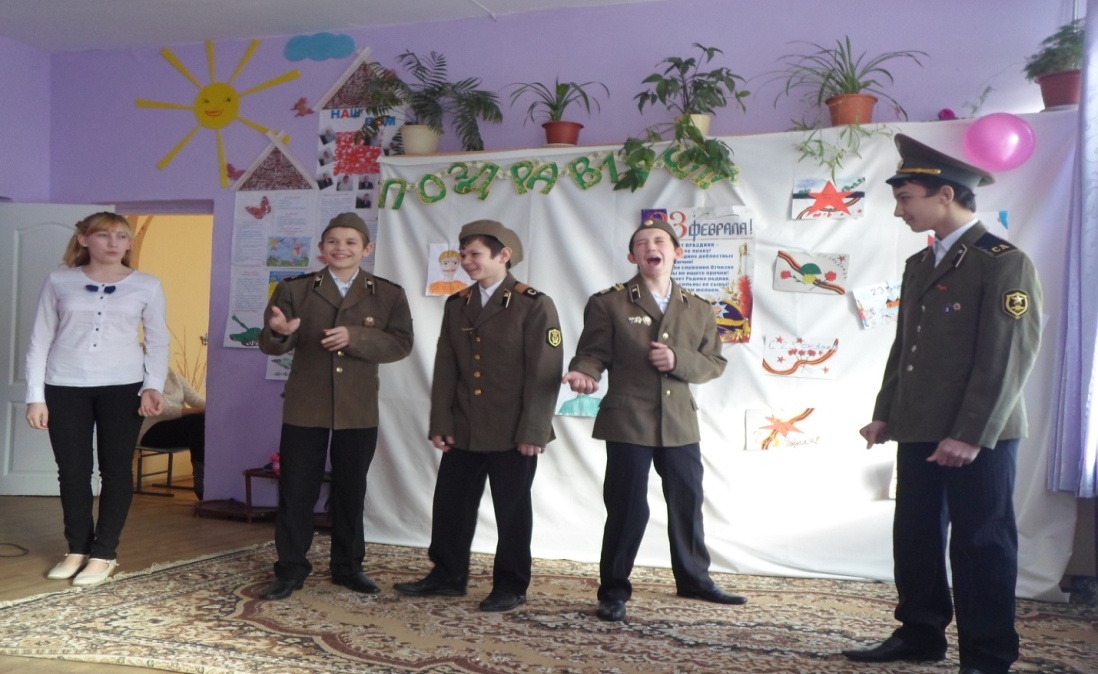 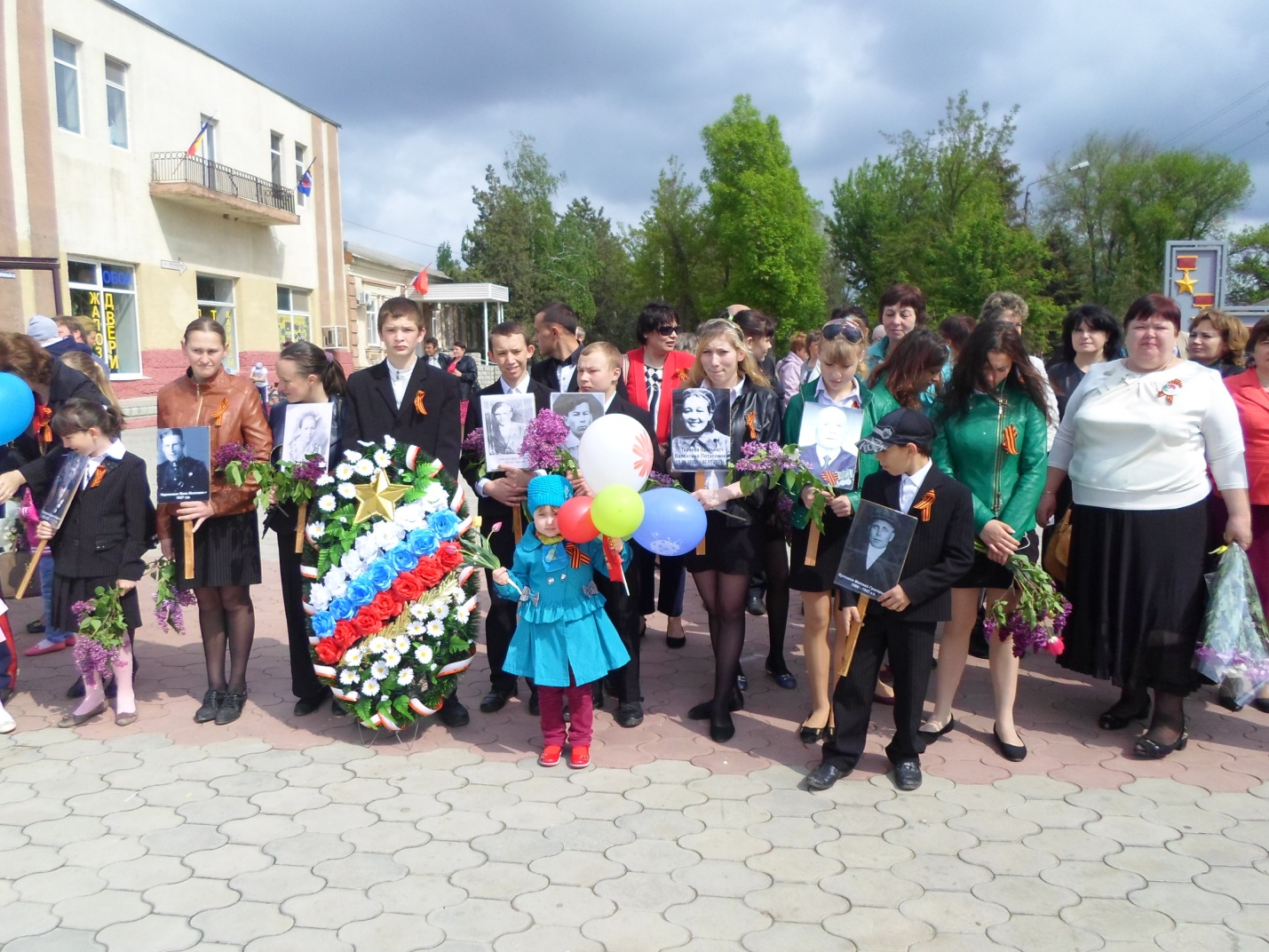 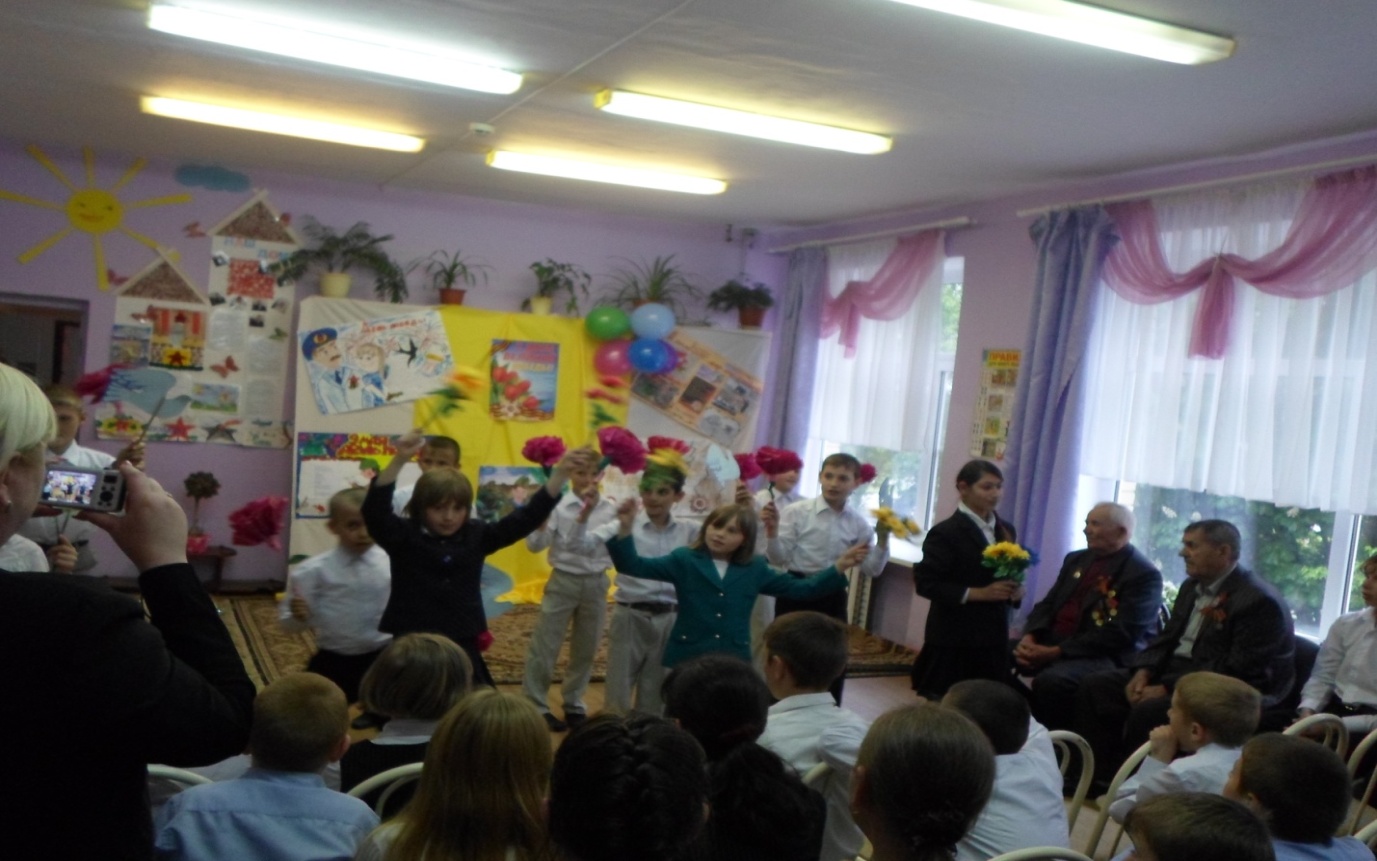 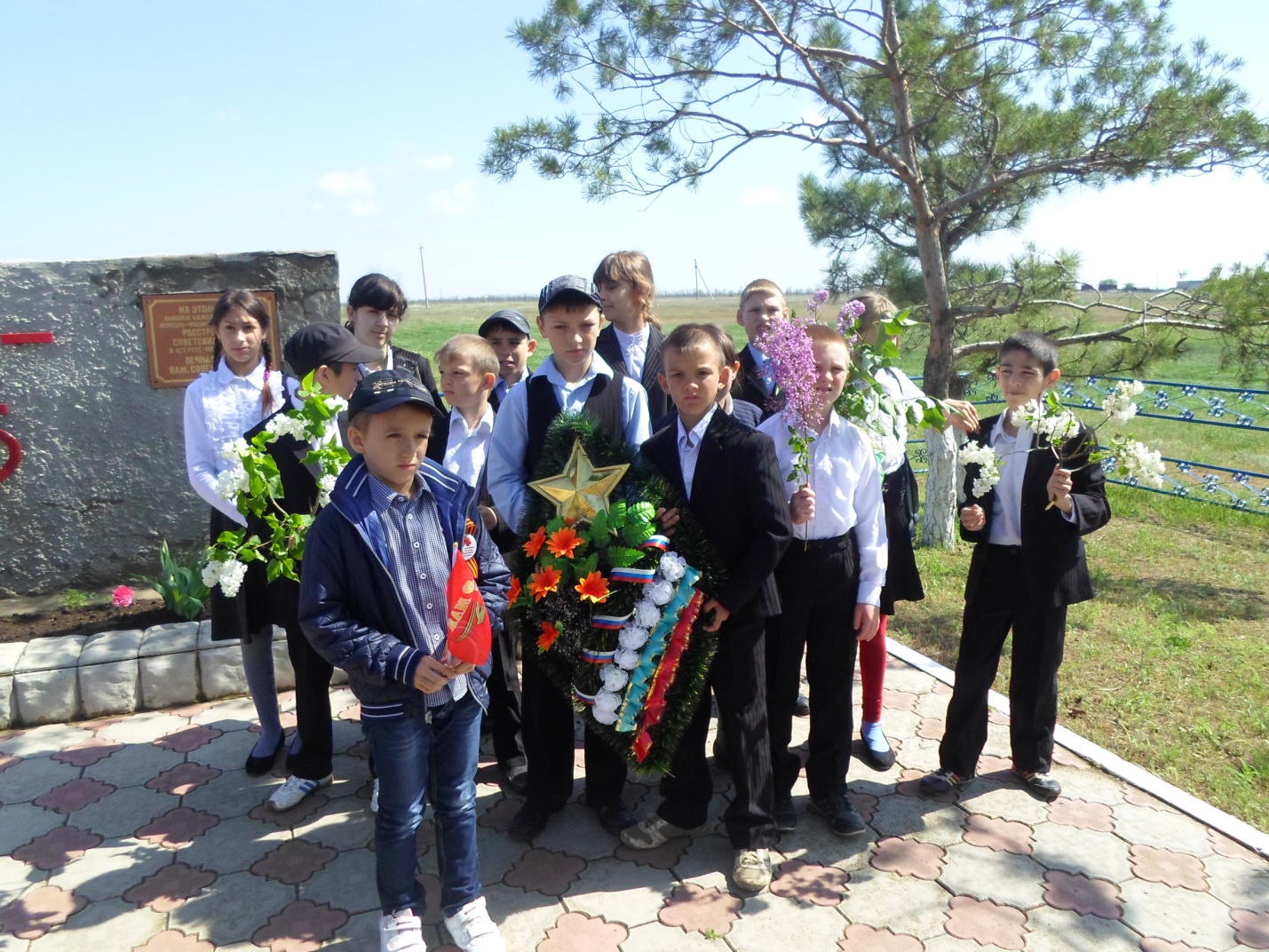 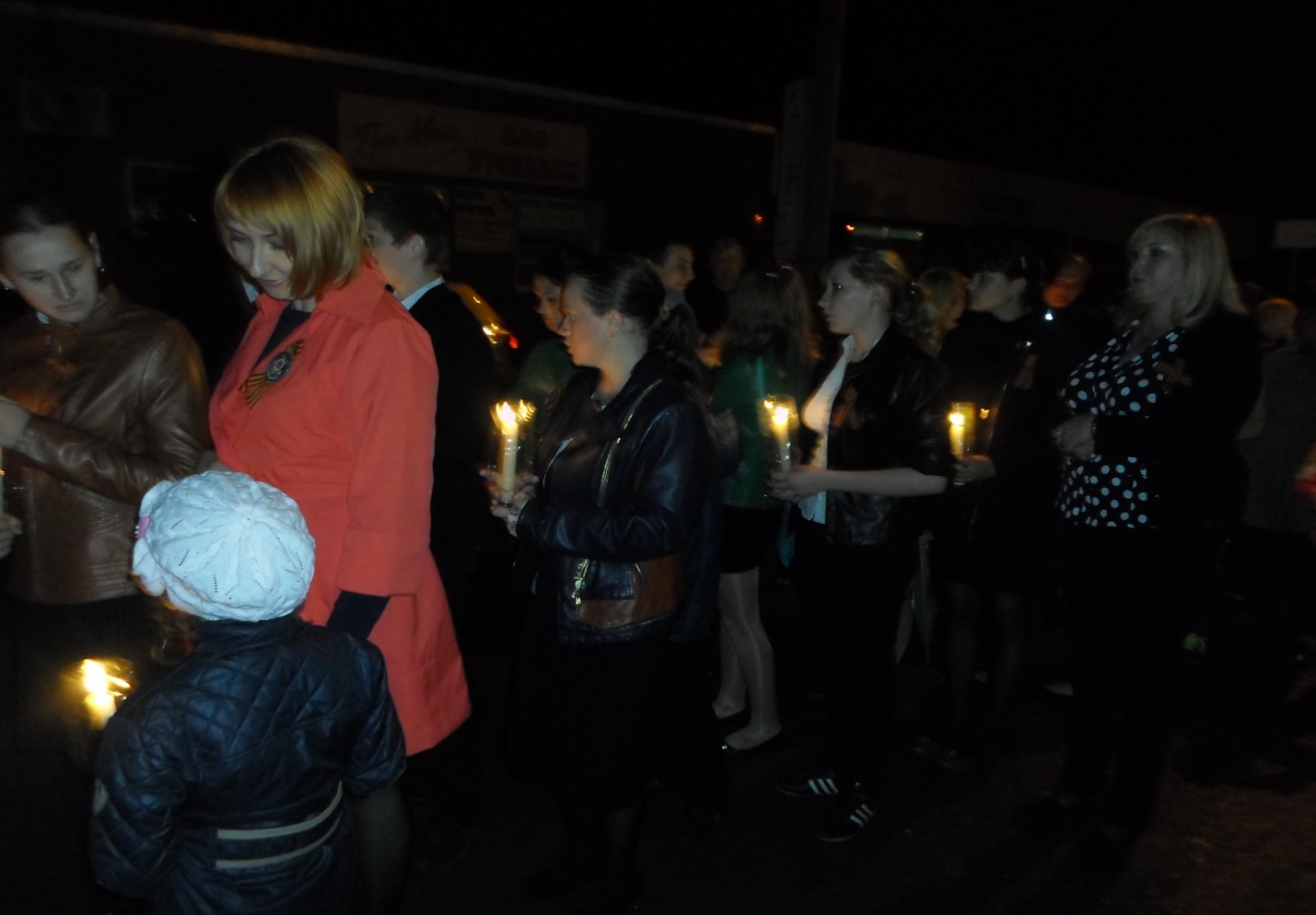 Православное и духовно-нравственное воспитание.Руководить нравственным воспитанием – это значит создавать тот моральный тонус школьной жизни, который выражается в том, что  каждый воспитанник о ком-то заботится, о ком-то печется и беспокоится, кому-то отдает свое сердце.В.А.Сухомлинский      Федеральный государственный образовательный стандарт для обучающихся с  умственной отсталостью (интеллектуальными нарушениями) направлен на  духовно-нравственное развитие и воспитание  обучающихся.Воспитанию подрастающего поколения придавалось важное значение во все времена, но особенно сегодня, в условиях современного общества. И в связи с актуальностью темы объектом исследования является  процесс духовно-нравственного и православного воспитания обучающихся, а предметом исследования – педагогические условия деятельности по воспитанию у обучающихся нравственности и духовности.   Цель духовно-нравственного развития и воспитания: способствовать воспитанию и развитию высоконравственного ответственного, творческого, инициативного, компетентного гражданина России,  принимающего  судьбу Отечества как свою личную, осознающего ответственность за настоящее и будущее своей страны, знающего и ценящего  духовные и культурные традиции многонационального народа Российской Федерации. Сформировать  духовно- нравственную, гармонически развитую личность.Задачи духовно-нравственного развития и воспитания:Способствовать формированию готовности и способности обучающихся к нравственному самосовершенствованию «становиться лучше», реализации творческого потенциала на основе непрерывного образования,  самовоспитания и универсальной духовно-нравственной компетенции;Способствовать формированию нравственных ценностей: честности, доброты, искренности, милосердия и  навыков нравственного поведения;Развивать  у обучающихся самосознание, позитивную самооценку и самоуважение; духовно-нравственное  мировоззрение  и сознание;Формировать способность к самостоятельным поступкам и действиям, совершаемым на основе морального выбора;Расширять  представления о России, как стране, в которой они живут;Изучать основы православной культуры.    Вопросы духовно-нравственного развития, воспитания и совершенствования человека волновали общество всегда и во все времена. Особенно сейчас, когда все чаще можно встретить жестокость и насилие, проблема духовно-нравственного воспитания становится все более актуальной. Недостатки и просчеты нравственного воспитания обусловлены обострившимися жизненными противоречиями.   Духовно-нравственное воспитание – непрерывный процесс, он начинается с рождения человека и продолжается всю жизнь. Духовно-нравственное развитие ребенка занимает ведущее место в формировании всесторонне развитой личности, оказывает огромное влияние и на умственное развитие, и на трудовую подготовку, и на физическое развитие, и на воспитание эстетических чувств и интересов. Очень важно воспитывать в детях доброту, щедрость души, уверенность в себе, умение наслаждаться окружающим миром. Это подготовит ребят к вступлению во “взрослую” жизнь, с ее нормами и требованиями, привьёт им оптимистическое восприятие жизни, сделает их коллективистами, стремящимися сделать нашу землю еще лучше.Воспитательная деятельность в школе-интернате в системе духовно- нравственного воспитания осуществляется через реализацию предметных циклов, классных часов и внеурочную деятельность воспитателя в группе. 1. Учебная деятельность.Нравственное развитие обучающихся на уроках осуществляется через содержание программного и дидактического материала, организацию урока, личность учителя. Колоссальные потенциальные возможности для нравственного влияния на школьников имеет учебный материал, особенно по литературе и истории. В нём содержится большое количество морально-этических суждений. Классные часы и уроки мужества духовно-нравственной направленности, проводимые классным руководителем и воспитателем в течение учебного года.При проведении занятий затрагиваются основные нравственные проблемы, связанные с совершенствованием духовно-нравственных качеств личности, нравственными отношениями между людьми, человеком, обществом и природой. 2. Внеурочная деятельность  воспитателя по программе  духовно-нравственного воспитания составляет 1 час в неделю, 35 часов в год. Работа по данному направлению  проводится регулярно, системно. Это коллективные творческие дела обучающихся:- творческие работы, выполненные в разных техниках;- посещение музеев;- акция памяти «Обелиск»;- акция «Моя помощь здесь необходима»;- экологическая акция «Живи родник»;- трудовая деятельность; акция «Помощь должна быть бескорыстна»;- встреча с ветеранами;- акция « Письмо ветерану»; - сбор информации о детях ВОВ  и их воспоминаний;-изучение биографий знаменитых Россиян, русских святых в рамках внеклассного чтения и библиотечных часов;- участие в недели казачества;- участие в конкурсах.    Все это способствует развитию навыков художественно-творческой деятельности, воспитанию любви к родному краю, историческому наследию, культуре своего народа.      В России духовно-нравственное воспитание традиционно содействовало духовно-нравственному становлению человека на основе православной культуры во всех формах ее проявления.    Отсутствие духовного развития, как мы сейчас видим, привело к нравственному опустошению. Исчезли слова добро, мир и согласие в душе, покаяние, и таких слов можно перечислять множество. Исчезла духовность. Не стало доверия друг к другу. Кто как не учитель, имеющий возможность влияния на воспитание ребенка, должен уделить этой проблеме важнейшую роль в своей деятельности. Именно поэтому школа, а в частности учитель, решая задачи воспитания, должны опереться на  разумное и нравственное в человеке, помочь каждому воспитаннику определить ценностные основы собственной жизнедеятельности. Однако школа сама по себе не в состоянии решить вопросы, связанные с воспитанием, мы считаем чрезвычайно важным укрепление института семьи, потому что воспитательная работа должна начинаться в семье, а школа должна только проводить и завершать воспитательную работу. Первый опыт приобщения человека к созидательной жизни приобретается в семье.  В семье формируются общечеловеческие ценности: личностные (самопознание, саморазвитие), социальные (человек, человечность, Родина, здоровье), нравственно-этические (доброта, труд, любовь), эстетические (красота, гармония, творчество).В связи с этим задача духовно-нравственного воспитания подрастающего поколения имеет чрезвычайную значимость: ее необходимо осмыслить сегодня как одну из приоритетных. Проблема духовно-нравственного оздоровления: восстановление ценностей традиционной культуры является настолько трудной, что эффективность её решения может быть обеспечена только совместными действиями педагогического, ученического и родительского коллективов при условии системного подхода. Основой системного подхода в восстановлении духовно-нравственной культуры общества является принцип комплексности решения спектра проблем.Основные принципы организации духовно-нравственного развития и воспитания:принцип нравственного примера педагога;принцип социально-педагогического партнерства;принцип индивидуально-личностного развития;принцип интегративности  программ духовно-нравственного воспитания;принцип социальной востребованности воспитания.  Огромное внимание также уделяется семейному воспитанию.  Интеграция воспитательных усилий семьи и школы-интерната  имеет приоритетное значение. Школа-интернат и семья должны создавать целостное пространство духовно-нравственного развития воспитанников. Все компоненты воспитательного пространства школы-интерната призваны обеспечивать достижение единой цели - духовно-нравственное развитие личности гражданина России.               В заключении хотелось бы обратить Ваше внимание на слова                         К.Д. Ушинского  «Задача воспитания - пробудить внимание к духовной жизни …».     Если ваш обучающийся знает много, но интересуется пустыми интересами, если он ведет себя отлично, но в нем не пробуждено живое внимание к нравственному и духовному - вы не достигли цели воспитания».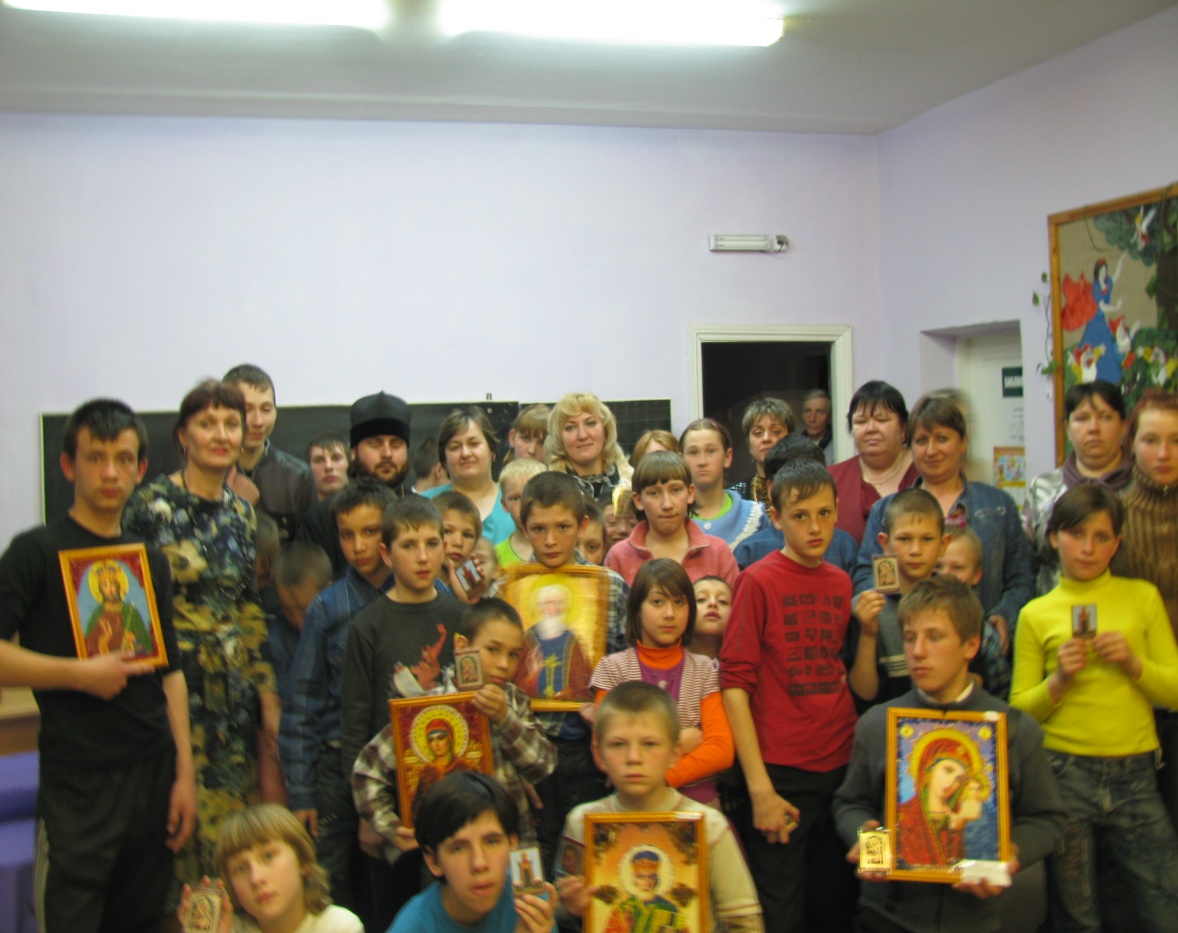 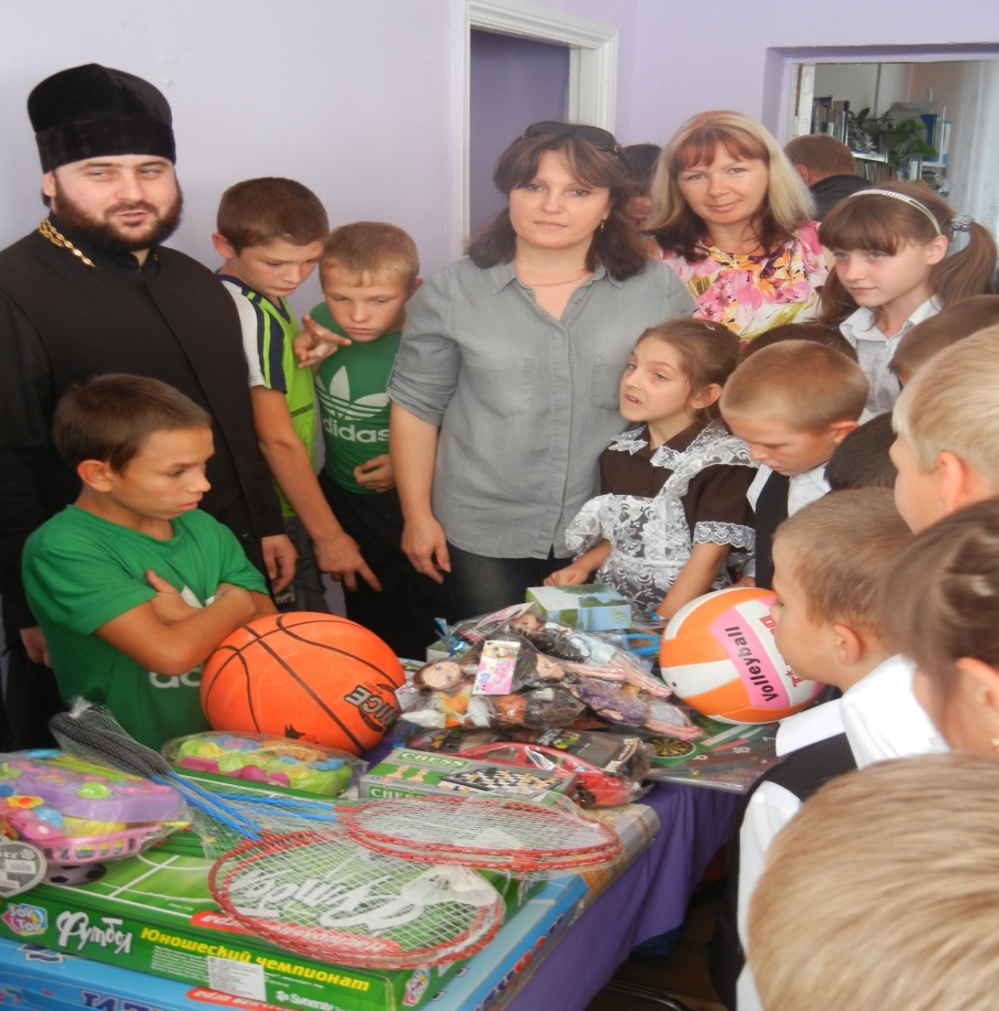 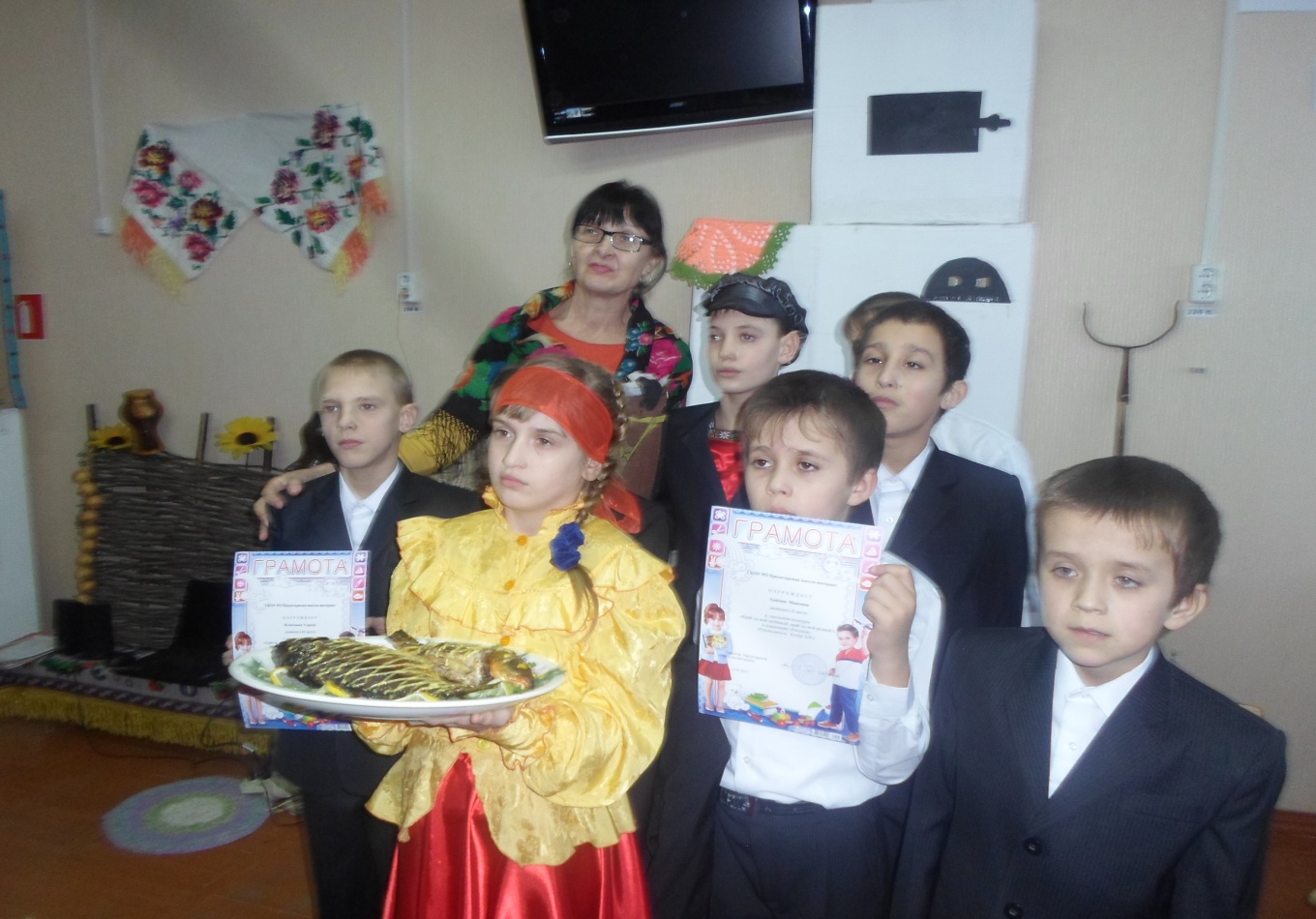 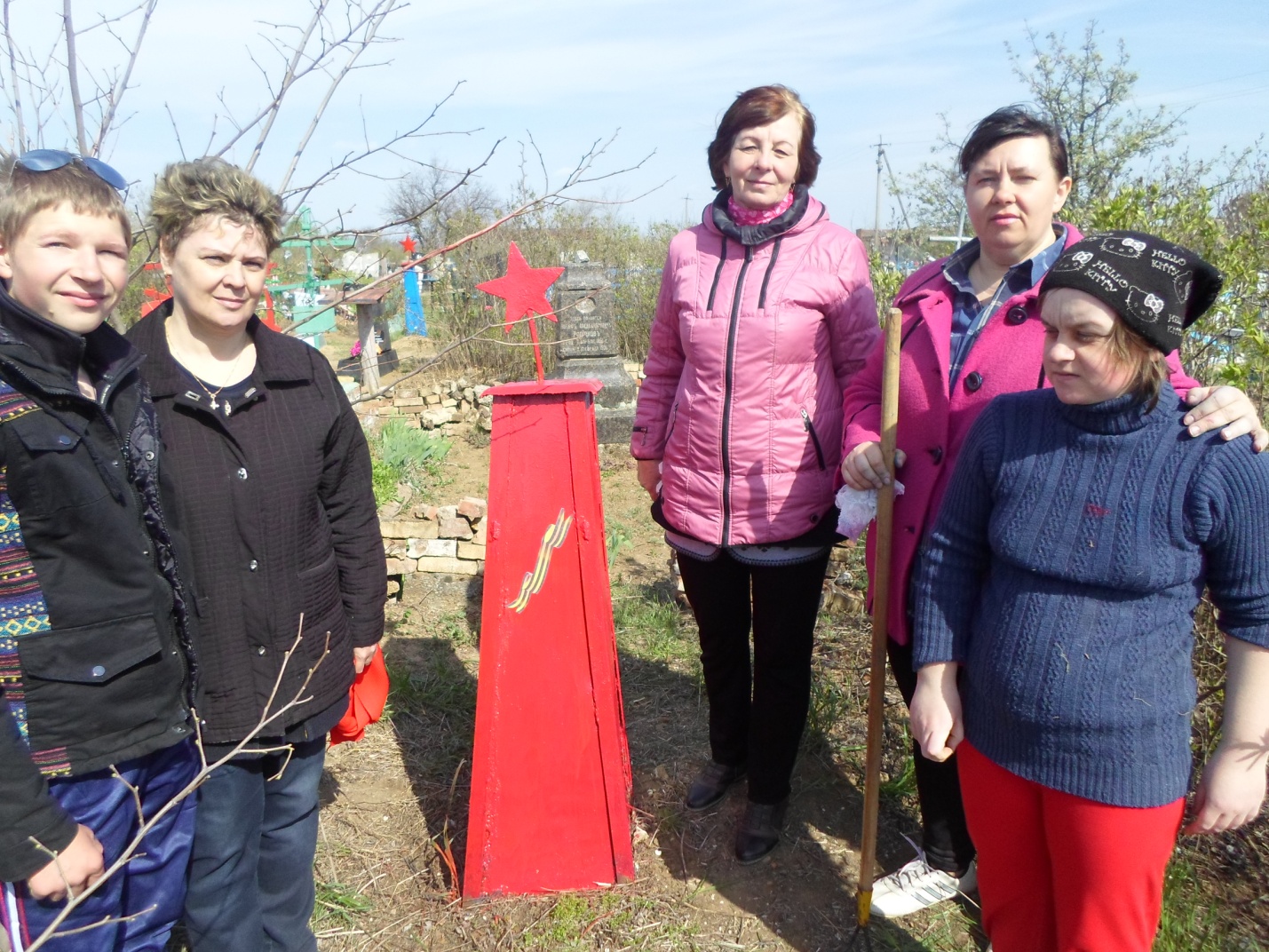 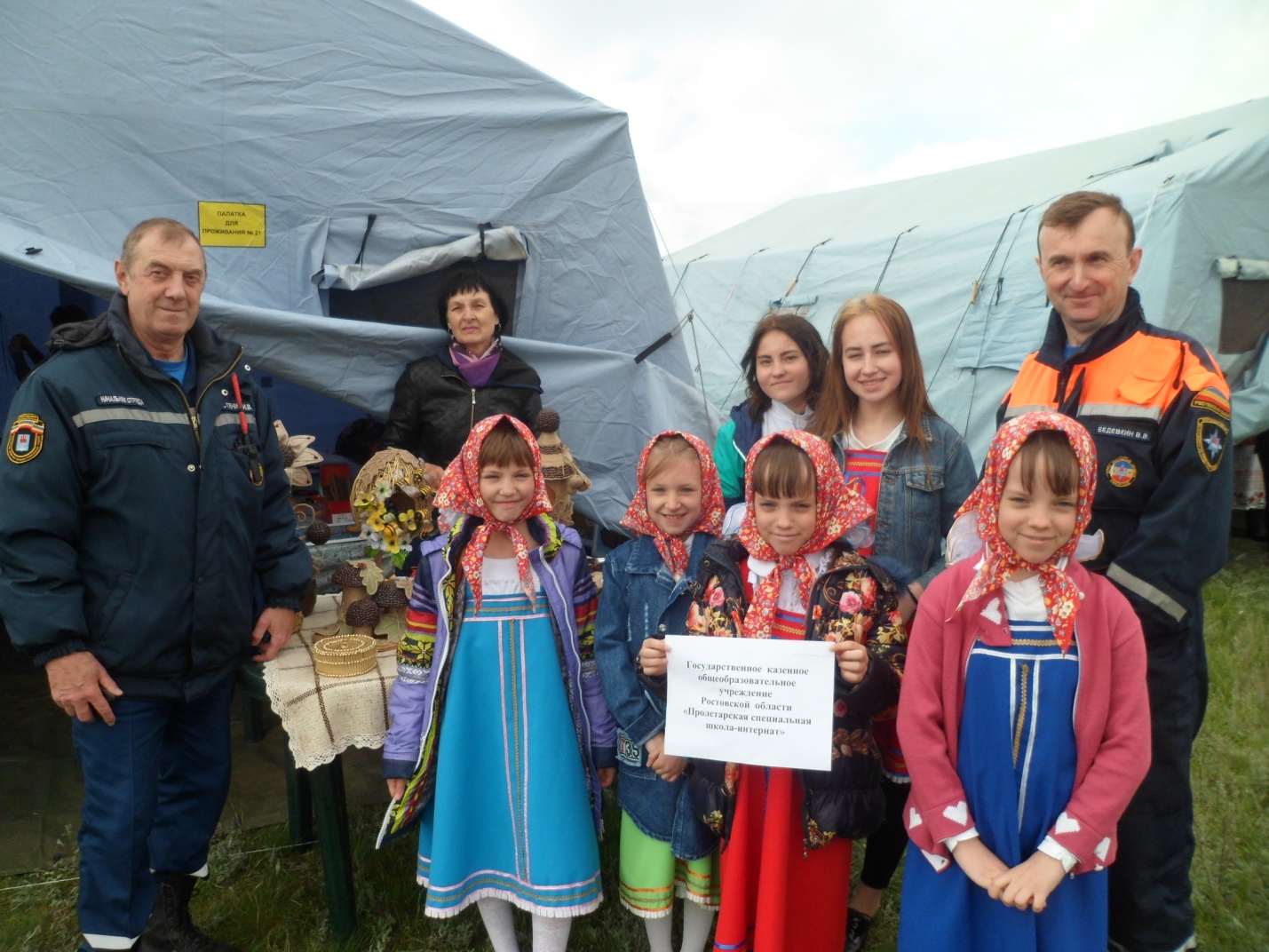 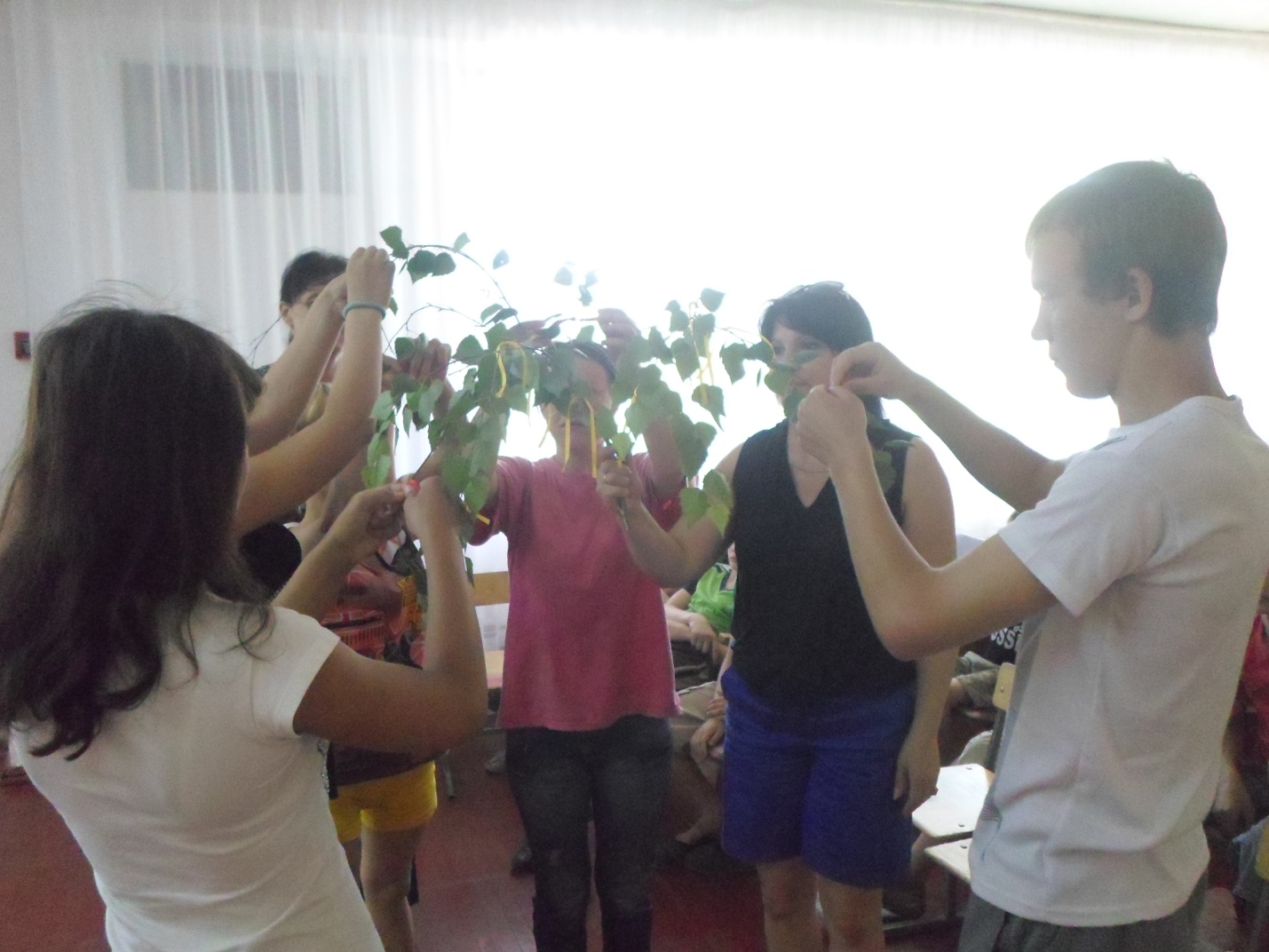 Результаты духовно-нравственного и православного воспитания.:Снижение отклонений в нравственном развитии и  поведении обучающихся;Знание различий норм морали, права, основных ценностей духовной и общественной жизни;Развитие чувства социальной ответственности;Становление социально-активной,  духовно-нравственной личности, полноценного  гражданина  нашего общества;Возрождение чувства истинного патриотизма как духовно-нравственной  и социальной ценности;Сохранение традиций  русского народа и преемственности поколений;Развитое чувство гражданственности и любви к своей малой родине;Организация  социального партнерства  образовательного учреждения, семьи и общественных  структур. Развитие  духовно-нравственной культуры обучающихся;Участие педагогов и обучающихся  в социально-значимых проектах школы, города, района; всероссийских, областных  и районных конкурсах, семинарах  по духовно-нравственному  воспитанию;Знание и соблюдение православных и народных традиций, обрядов; знание  жития русских православных святых, основных христианских праздников, правил поведения в православном храме;Знание имен героев России, биографии великих россиян; донских писателей и поэтов, государственные праздники и символику;Умение совершать нравственные поступки, знание основ мировой художественной  и русской православной культуры; истории своей малой Родины, великих побед России; музеи и памятные места  г. Пролетарска.№ п/пПроводимые мероприятияСроки проведения1День Народного Единства.4 ноября2Участие в районном конкурсе «Помнит подвиг земля родная!».январь3Торжественная линейка, посвященная освобождению                      г. Пролетарска от немецко-фашистских захватчиков. Акция возложения венков Славы к мемориалу расстрелянных мирных жителей в годы Великой Отечественной войны  1941-1945 гг. 15 января4Урок мужества.январь5Библиотечный час «Подвиг не умирает».январь6Участие в добровольческом проекте «Волонтер».январь-февраль7Урок мужества, посвященный освобождению Ленинграда.январь-февраль8Вечер памяти, посвященный воинам-интернационалистам – участникам  афганской войны.февраль9Посещение музея Боевой Славы.в течение года10Проведение уроков мужества,  посвященных Годовщине  Победы в ВОВ.январь-февраль         согласно плану11Участие в зональном турнире по настольному теннису, посвященному Дню Защитника Отечества.февраль12Участие во Всероссийском конкурсе интерактивных работ школьников, посвященном Годовщине Победы «Сохраним историческую память о ветеранах и защитниках нашего Отечества».февраль13День Защитника Отечества.23 февраля14День воссоединения Крыма с Россией.18 марта14Акция милосердия «Ветеран живет рядом».апрель-май15Урок к Годовщине Победы в войне с милитаристской Японией.апрель16Урок «Начало Нюрнбергского процесса». апрель17Акция «Письмо ветерану».апрель-май18Акция «Памятная дата».апрель-май19Акция «Обелиск».апрель-май20Конкурс рисунков «Помнит мир спасенный», посвященный Дню Победы.апрель-май21Встреча с ветеранами Великой Отечественной войны  1941-1945 гг.май22Участие в митинге«Памяти  павших» (факельное шествие),посвященном Победе в Великой Отечественной войне 1941-1945 гг.»8 мая23Участие в Параде Победы, посвященном Победе в Великой Отечественной войне  1941-1945 гг.9 мая24Акция «Бессмертный полк».9 мая25Акция «Георгиевская ленточка».1-9 мая26День независимости России.12 июня27Внеклассные занятия в рамках раздела «Гражданско-патриотическое воспитание».в течение года